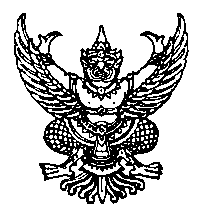 ประกาศมหาวิทยาลัยธรรมศาสตร์เรื่อง หลักเกณฑ์การให้รางวัลเรียนดี “ทุนภูมิพล”-----------------------------อาศัยอำนาจตามความในมาตรา ๓๙ แห่งพระราชบัญญัติมหาวิทยาลัยธรรมศาสตร์ พ.ศ. ๒๕๕๘ อธิการบดีโดยมติคณะกรรมการบริหารมหาวิทยาลัย ในการประชุมครั้งที่ ๑๔/๒๕๖๒ เมื่อวันที่ ๑๙ สิงหาคม ๒๕๖๒ จึงเห็นควรกำหนดหลักเกณฑ์การให้รางวัลเรียนดี “ทุนภูมิพล” ดังต่อไปนี้ข้อ ๑ ประกาศนี้ให้ใช้บังคับกับผู้สำเร็จการศึกษาและเข้าข่ายได้รับรางวัลเรียนดี “ทุนภูมิพล” ตั้งแต่ปีการศึกษา ๒๕๖๒ เป็นต้นไปข้อ ๒ ในการพิจารณาการให้รางวัลเรียนดี “ทุนภูมิพล” เมื่อสิ้นปีการศึกษาของทุกปี ให้ใช้หลักเกณฑ์ ดังนี้๒.๑ เป็นนักศึกษาที่สอบไล่ได้ปริญญาตรีเกียรตินิยม อันดับ ๑ หรือ ๒๒.๒ เป็นนักศึกษาที่ได้รับคะแนนเฉลี่ยของวิชาเอก/วิชาเฉพาะด้านสูงสุด หากมีนักศึกษาได้คะแนนเฉลี่ยวิชาเอก/วิชาเฉพาะด้านสูงสุดเท่ากันมากกว่า ๑ ราย ให้พิจารณาจากผู้ที่ได้คะแนนเฉลี่ยสะสมสูงกว่าเป็นผู้ได้รับรางวัล หากคะแนนเฉลี่ยสะสมเท่ากัน ให้ได้รับทุกราย๒.๓ วิชาเอก/วิชาเฉพาะด้านของแต่ละคณะ/สาขา ให้แต่ละคณะ/สาขา เป็นผู้กำหนด
และจัดทำเป็นประกาศ พร้อมแจ้งต่อสำนักงานทะเบียนนักศึกษาทราบทุกครั้งที่มีการปรับปรุงหลักสูตร๒.๔ กรณีนักศึกษารายใดได้คะแนนเฉลี่ยในสาขาวิชาเอกสูงสุดมากกว่าหนึ่งสาขา ให้ได้รับเหรียญรางวัลเรียนดี “ทุนภูมิพล” ได้หนึ่งสาขาวิชา (๑ เหรียญ) เท่านั้น แต่จะได้รับประกาศนียบัตรรางวัล
ทุกสาขา๒.๕ นอกเหนือจากหลักเกณฑ์ที่กำหนดไว้ ให้อยู่ในดุลยพินิจของอธิการบดีที่จะพิจารณา 
และให้ถือคำวินิจฉัยของอธิการบดีนั้นเป็นที่สุด			                	ประกาศ  ณ  วันที่  ๑๒   กันยายน   พ.ศ. ๒๕๖๒					         	(รองศาสตราจารย์ เกศินี วิฑูรชาติ)					                        อธิการบดี